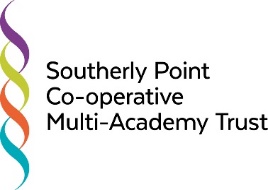 Pen Portrait of Prospective Governors for the Board of Trustees    I agree to the information in this form being shared with the Board of Trustees for SPCMAT.  Signed _______________________________________________      Date ______________________Southerly Point Co-operative Multi-Academy TrustSelf Help   Self Responsibility   Equity   Equality   Democracy   SolidaritySocial Responsibility    Honesty    Openness    Caring for OthersPersonal Details Personal Details Personal Details Personal Details Personal Details Personal Details Personal Details Personal Details Name:Telephone Number[s]:Email address:Name:Telephone Number[s]:Email address:Name:Telephone Number[s]:Email address:Name:Telephone Number[s]:Email address:Name:Telephone Number[s]:Email address:Name:Telephone Number[s]:Email address:Name:Telephone Number[s]:Email address:Name:Telephone Number[s]:Email address:Category of Governor [Please tick]Category of Governor [Please tick]Category of Governor [Please tick]Category of Governor [Please tick]Category of Governor [Please tick]Category of Governor [Please tick]Category of Governor [Please tick]Category of Governor [Please tick]Community                                             Parent   Staff    Diocese [as appropriate]School in which you wish to become a GovernorSchool in which you wish to become a GovernorSchool in which you wish to become a GovernorSchool in which you wish to become a GovernorSchool in which you wish to become a GovernorSchool in which you wish to become a GovernorSchool in which you wish to become a GovernorSchool in which you wish to become a GovernorBackground and Relevant ExperienceBackground and Relevant ExperienceBackground and Relevant ExperienceBackground and Relevant ExperienceBackground and Relevant ExperienceBackground and Relevant ExperienceBackground and Relevant ExperienceBackground and Relevant ExperienceWhy you wish to become a GovernorWhy you wish to become a GovernorWhy you wish to become a GovernorWhy you wish to become a GovernorWhy you wish to become a GovernorWhy you wish to become a GovernorWhy you wish to become a GovernorWhy you wish to become a GovernorCommitment to the Co-operative ValuesCommitment to the Co-operative ValuesCommitment to the Co-operative ValuesCommitment to the Co-operative ValuesCommitment to the Co-operative ValuesCommitment to the Co-operative ValuesCommitment to the Co-operative ValuesCommitment to the Co-operative Values